 ПОСТАНОВЛЕНИЕ                                                 JОП«О внесении изменений в постановление от 20.11.2017 № 31 «Об организации похоронного дела на территории МО «Усть-Канское сельское поселение»В соответствии с Федеральным законом от 06.10.2003 № 131-ФЗ «Об общих принципах организации местного самоуправления в Российской Федерации», на основании протеста и.о. прокурора Усть-Канского района Республики Алтай от 18.04.2018 № 07-03-2018 на Положение об организации похоронного дела на территории МО «Усть-Канское сельское                          п о с т а н о в л я ю:Внести в постановление от 20.11.2017 № 31 «Об организации похоронного дела на территории МО «Усть-Канское сельское поселение» следующие изменения:Пункт 1.9. после слов «специализированной службой по вопросам похоронного дела» дополнить словами «в течение трех суток с момента установления причины смерти, если иное не предусмотрено законодательством Российской Федерации»;Абз. 2 пункта 2.2.1. изложить в новой редакции:«Стоимость услуг, предоставляемых согласно гарантированному перечню услуг по погребению, определяется в соответствии с действующим законодательством. Стоимость услуг возмещается специализированной службе (ритуальной организации по контракту) в порядке, установленном действующим законодательством. В случае, если погребение осуществлялось за счет средств супруга, близких родственников, иных родственников, законного представителя умершего или иного лица, взявшего на себя обязанность осуществить погребение умершего, им выплачивается социальное пособие на погребение, в порядке, предусмотренном федеральным законодательством Российской Федерации и в размере, равном стоимости услуг, предоставляемых согласно гарантированному перечню услуг по погребению, указанному в пункте 1 статьи 9 Федерального закона от 12.01.1996 № 8-ФЗ «О погребении и похоронном деле», но не превышающем 4000 рублей, с последующей индексацией один раз в год с 1 февраля текущего года исходя из индекса роста потребительских цен за предыдущий год. Коэффициент индексации определяется Правительством Российской Федерации.Постановление вступает в силу со дня его официального опубликования на официальном сайте сельской администрации Усть-Канского сельского поселения. Контроль за исполнением настоящего постановления оставляю за собой.Глава Усть-Канскогосельского поселения                                                                       В.М. КандыковРоссияРеспублика АлтайУсть-Канский район сельская администрация Усть-Канского сельского поселения         Усть-Кан, ул. Октябрьская, 14649450 тел/факс 22343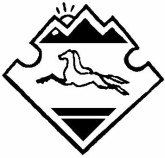 РоссияАлтай РеспубликанынКан-Оозы аймагындаКан-Оозындагы jурт jеезенин jуртадминистрациязыКан-Оозы jурт, Октябрьский, ороом 14, 649450 тел/факс 22343  «24» апреля 2018 года                №    14                                с. Усть-Кан